September 2022 
Dear Parents, We are pleased to announce that we’re partnering with Blackbaud Tuition Management to process and collect tuition and fees for the 2022/2023 school year.   Tuition Management enables you to: Select a payment method that works best for you: Choose to receive a monthly invoice. Set up recurring automatic payments from your bank account or credit card. Visa, MasterCard, Discover, and American Express are accepted. (2.85% fee is charged to all credit card and debit card transactions)Pay Near Me™ Cash Payments at Retail Stores Payers can make cash payments at 7-Eleven™, Family Dollar™, and CVS™ pharmacies by presenting their payment coupon to a clerk to process. There is a $4.99 fee charged for each cash payment made at a retail store  *** NEW this year for BASEAccess your account online to: Review account history, transaction details, and print monthly invoices. Edit your contact information, password, and payment method. Make a payment or set up recurring payments. Receive payment and follow up reminders: For recurring payments, a reminder is emailed 7-10 days before the due date. For missed payments or outstanding balances, you’ll receive an email and text message. Speak with a customer service representative. Families can access their accounts to check balances and make payments 24/7. Spanish speaking representatives are available. Call toll free to make payments at (888) 868-8828. Please go online before August 19th to enroll in Tuition Management at: https://enroll.blackbaud.school  Our school code is: __11664___.   Thank you for selecting Braintree After School Enrichment for your child’s education.   Sincerely, 
Braintree After School Enrichment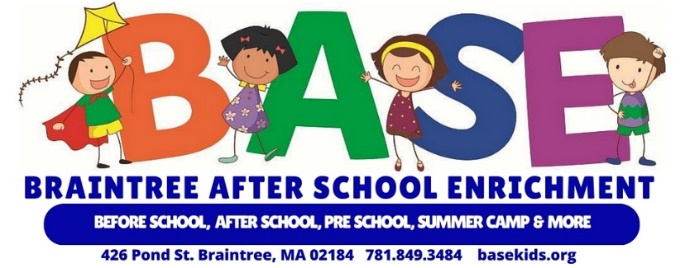 